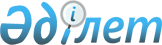 О внесении изменений в решение Шиелийского районного маслихата от 29 декабря 2020 года №65/13 "О бюджете сельского округа Талаптан на 2021-2023 годы"
					
			С истёкшим сроком
			
			
		
					Решение Шиелийского районного маслихата Кызылординской области от 31 марта 2021 года № 4/12. Зарегистрировано Департаментом юстиции Кызылординской области 1 апреля 2021 года № 8232. Прекращено действие в связи с истечением срока
      В соответствии со статьей 109-1 Кодекса Республики Казахстан от 4 декабря 2008 года "Бюджетный кодекс Республики Казахстан" и пунктом 2-7 статьи 6 Закона Республики Казахстан от 23 января 2001 года "О местном государственном управлении и самоуправлении в Республике Казахстан", Шиелийский районный маслихат РЕШИЛ:
      1. Внести в решение Шиелийского районного маслихата от 29 декабря 2020 года №65/13 "О бюджете сельского округа Талаптан на 2021-2023 годы" (зарегистрировано в Реестре государственной регистрации нормативных правовых актов за номером 8030, опубликовано в эталонном контрольном банке нормативных правовых актов Республики Казахстан от 11 января 2021 года) следующие изменения:
      пункт 1 изложить в новой редакции: 
      "1. Утвердить бюджет сельского округа Талаптан на 2021-2023 годы согласно приложениям 1, 2 и 3, в том числе на 2021 год в следующих объемах:
      1) доходы – 112 557 тысяч тенге, в том числе: 
      налоговые поступления – 2 710 тысяч тенге;
      поступления трансфертов – 109 847 тысяч тенге;
      2) затраты – 114 175 тысяч тенге;
      3) чистое бюджетное кредитование - 0; 
      бюджетные кредиты - 0;
      погашение бюджетных кредитов - 0;
      4) сальдо по операциям с финансовыми активами - 0; 
      приобретение финансовых активов - 0;
      поступления от продажи финансовых активов государства - 0;
      5) дефицит (профицит) бюджета - -1618 тысяч тенге;
      6) финансирование дефицита (использование профицита) бюджета - 1618 тысяч тенге;
      поступление займов - 0; 
      погашение займов - 0; 
      используемые остатки бюджетных средств - 1618 тысяч тенге.".
      Приложение 1 к указанному решению изложить в новой редакции согласно приложению к настоящему решению.
      2. Настоящее решение вводится в действие с 1 января 2021 года и подлежит официальному опубликованию. Бюджет сельского округа Талаптан на 2021 год
					© 2012. РГП на ПХВ «Институт законодательства и правовой информации Республики Казахстан» Министерства юстиции Республики Казахстан
				
      Председатель сессии Шиелийского районного маслихата 

Е. Женсикбаев

      Cекретарь Шиелийского районного маслихата 

Т. Жағыпбаров
Приложение к решению
Шиелийcкого районного маслихата
от 31 марта 2021 года № 4/12Приложение 1 к решению
Шиелийского районного маслихата
от 29 декабря 2020 года № 65/13
Категория
Категория
Категория
Категория
Сумма, тысяч тенге
Класс 
Класс 
Класс 
Сумма, тысяч тенге
Подкласс
Подкласс
Сумма, тысяч тенге
Наименование
Сумма, тысяч тенге
1. Доходы
112557
1
Налоговые поступления
2710
01
Подоходный налог
0
2
Индивидуальный подоходный налог
0
04
Hалоги на собственность
2710
1
Hалоги на имущество
65
3
Земельный налог
235
4
Hалог на транспортные средства
2410
4
Поступления трансфертов 
109847
02
Трансферты из вышестоящих органов государственного управления
109847
3
Трансферты из районного (города областного значения) бюджета
109847
Функциональная группа 
Функциональная группа 
Функциональная группа 
Функциональная группа 
Администратор бюджетных программ
Администратор бюджетных программ
Администратор бюджетных программ
Программа
Программа
Наименование
2. Затраты
114175
01
Государственные услуги общего характера
28383
124
Аппарат акима города районного значения, села, поселка, сельского округа
28383
001
Услуги по обеспечению деятельности акима города районного значения, села, поселка, сельского округа
28383
06
Социальная помощь и социальное обеспечение
4538
124
Аппарат акима города районного значения, села, поселка, сельского округа
4538
003
Оказание социальной помощи нуждающимся гражданам на дому
4538
07
Жилищно - коммунальное хозяйство
27442
124
Аппарат акима города районного значения, села, поселка, сельского округа
27442
008
Освещение улиц населенных пунктов
14892
011
Благоустройство и озеленение населенных пунктов
12550
08
Культура, спорт, туризм и информационное пространство
16671
124
Аппарат акима города районного значения, села, поселка, сельского округа
16671
006
Поддержка культурно-досуговой работы на местном уровне
16671
12
Транспорт и коммуникации
37141
124
Аппарат акима города районного значения, села, поселка, сельского округа
37141
045
Капитальный и средний ремонт автомобильных дорог в городах районного значения, селах, поселках, сельских округах
37141
3.Чистое бюджетное кредитование
0
4. Сальдо по операциям с финансовыми активами
0
5. Дефицит (профицит) бюджета
-1618
6. Финансирование дефицита (использование профицита) бюджета
1618
 7
Поступление займов
0
 16
Погашение займов
0
8
Используемые остатки бюджетных средств
1618
1
Остатки бюджетных средств
1618
Свободные остатки бюджетных средств
1618